Pre-K News February 2020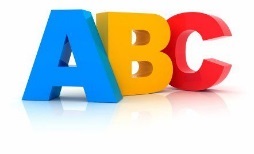 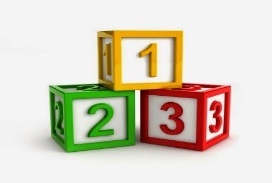 We are practicing our counting, number recognition, numbers that come before and after, and graphing. They have been introduced to the ‘real’ calendar (we were using a linear calendar) and are practicing AABB patterning.  We have a “Meet the Number” chart we use each day and are learning to count, recognize, write, and tally numbers. The kiddos are enjoying different graphing activities as we figure out more, less, and same. We are also working hard on learning to recognize all of the ABC’s and learning their sounds. We’ve had valentine games, insta-sno in the sensory table, and magnetic letter activities that help us learn “hands-on”! Writing practice during morning work is producing great results. Many of the children are writing great and are learning to write their last names as well as using upper and lower case letters.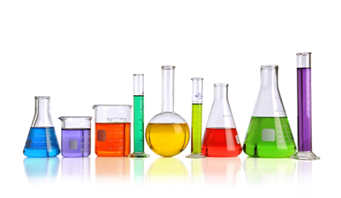 We have been learning more about science and working with lots of STEM activities (science, technology, engineering, math). We constructed a bed so Humpty Dumpty wouldn’t break when he falls off the wall, we tried to figure out “How strong is spaghetti?”, we built castles and bridges with given materials, and experimented with “exploding dots”. Our STEM week ended with The Mad Scientist show. He made things bubble, change colors, squish, and blow around. We’ve had lots of FUN!!! We will have several more STEM activities in the coming months.*Our bake sale with Beta Club was a big success!! Thank you again to everyone who volunteered and/or sent in items to sell. We will split $276 to use in our classrooms.We hope you have a restful and FUN Winter Break.See you back Monday, Feb. 24th.